D&T - Yearly OverviewObjectives 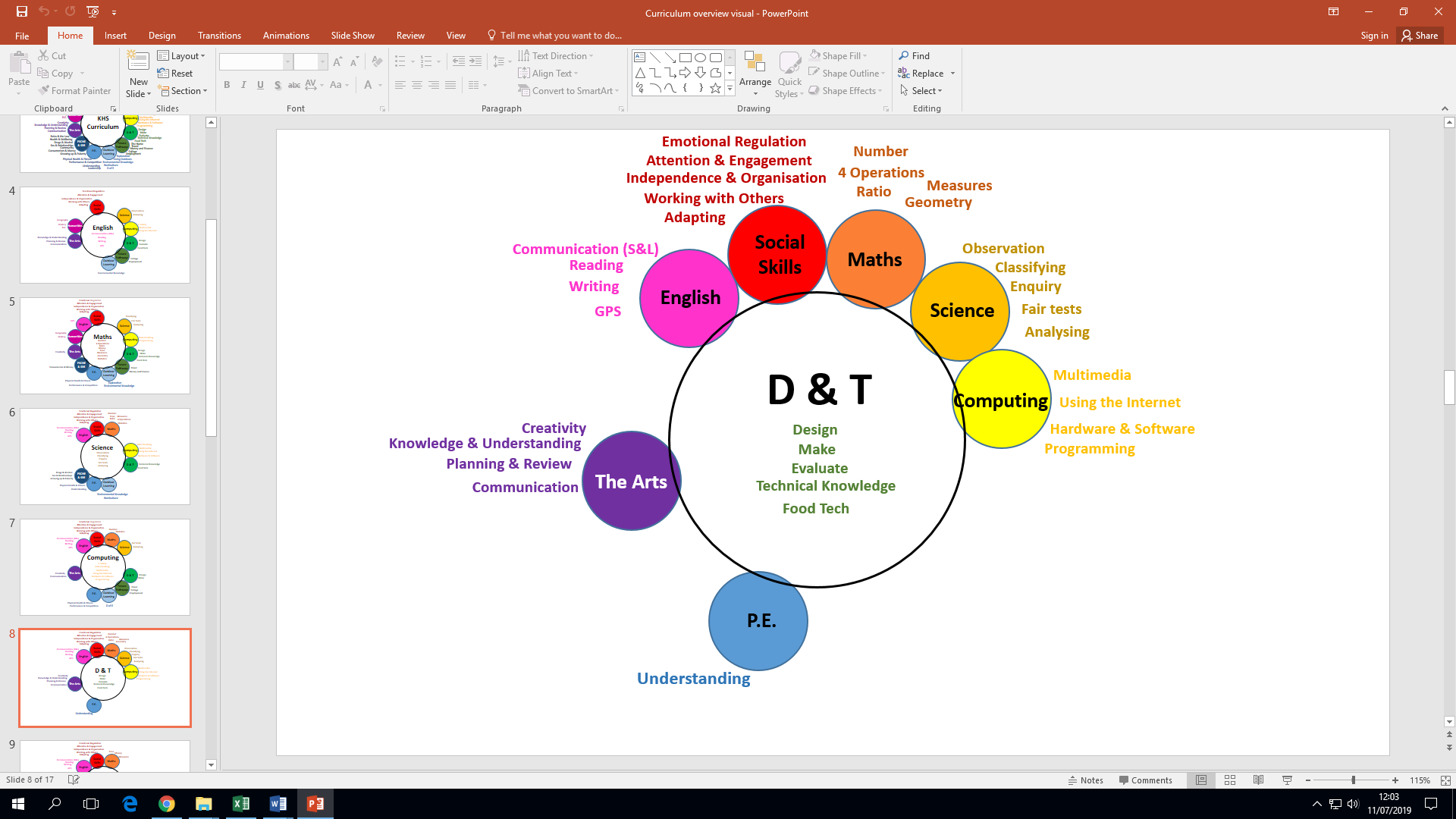 Autumn 1Autumn 2Spring 1Spring 2Summer 1Summer 2Year 7Plastics: Picture frame/clocksTextiles:PuppetsTextiles:Halloween PartyYear 8Metals: Key fobElectronics: Greeting cardTextilesYear 9Timber productsMaterials: HatsTextilesYear 10New accredited courseNew accredited courseFood hygiene certificate level 1Year 11New accredited courseNew accredited courseFood hygiene certificate level ½Skills entry 3Entry 1Entry 2Entry 3Level 1Design-[] talk about my ideas and make simple drawings-[] use colour in my design work-[] suggest improvements to my design-[] use given research to aid my design work-[] make labelled drawings of my design/product-[] develop and communicate my ideas through discussion-[] solve given design problems using research-[] refer to a specification when designing-[] make annotated sketches and mock ups of my design/product-[] Identify and solve my own design problems using a range of research-[] communicate design ideas through oral and digital presentations-[] develop specifications to inform the design of effective products-[] use a variety of approaches to generate creative ideas-[] make detailed plans, cross-sectional and exploded diagrams and CAD modelsMake-[] follow safety rules-[] use simple tools under guidance-[] use given materials to build simple structures and create simple products-[] remember basic safety rules-[] use a range of tools & equipment-[] find out how to change the shapes of different materials (e g  by cutting/bending/stretching)-[] build a product made out of more than one component-[] select the correct equipment/tool for a specific task-[] follow written instructions to learn how to use new equipment safely-[] use a number of processes to complete a product (e g  cutting/shaping/joining)-[] select a suitable material depending on its property (e g  reflection/stiffness)-[] construct a simple series electrical circuit-[] strengthen, stiffen and reinforce more complex structures-[] complete and follow a risk assessment-[] select from and use specialist tools, techniques, processes, equipment and machinery precisely including CAM -[] select from and use a full range of materials taking into account their properties-[] manufacture a complex product that meets a detailed specificationEvaluate-[] say what I like and dislike about my design/product-[] compare my own design/product to an existing one-[] design a product based on a design criteria-[] explore and evaluate a range of existing products-[] evaluate my ideas and products against design criteria-[] test and  evaluate my work against a specification, taking into account views of others-[] investigate and analyse a range of existing work-[] investigate new and emerging technologies-[] test, evaluate and refine my work against a specification, taking into account the views of users-[] analyse the existing work of other designers to develop and broaden my understanding-[] investigate new and emerging technologiesTechnical Knowledge-[] name a variety of everyday materials (e g  wood/plastic/metal)-[] describe some of the properties of simple materials (e g  hard/reflective)-[] compare how things move on different surfaces-[] investigate different forces (magnetic/electrical)-[] understand that different materials are used for different products and applications -[] group together a variety of everyday materials-[] begin to understand simple mechanisms (e g  wheels and axles/levers)-[] understand that electronic systems are used in products-[] recognise some common conductors and insulators-[] understand simple electrical systems (e g  series circuits incorporating switches, bulbs, buzzers and motors)-[] identify the different properties of a range of materials (e g  magnetic/conductor/pliable)-[] understand how mechanical systems create movement in their products (e g  gears, pulleys, cams & levers)-[] understand and measure electric current, potential difference and resistance-[] understand how the properties of materials and components can achieve functioning solutions-[] understand more complex mechanical systems (e g  rotary and linear motion)-[] understand how electrical and electronic systems can be used in sophisticated products (e g  movement sensors)-[] understand the difference between series and parallel circuits-[] understand how simple computing and electronics embed intelligence into products (e g  sensors)Food Tech-[]know to wash my hands before touching food-[] identify healthy and unhealthy foods and drinks-[]I understand that what I eat and drink affects my health-[] understand where food comes from-[] prepare a simple uncooked meal (e g  a sandwich/salad)-[] follow basic food hygiene and safety rules-[] use some simple cooking techniques (e g  boil/bake)-[] use simple equipment and utensils to prepare food (e g  a peeler/knife/chopping board)-[] follow a simple recipe-[] select the right equipment to prepare food-[] identify the different food groups-[] use a range of cooking techniques (e g  fry/grill/steam)-[] follow food hygiene and safety rules when working with meat and fish-[] use a range of cooking equipment and utensils safely (e g  hob, oven, whisk)-[] select and prepare ingredients-[] follow a detailed recipe-[]  understand how food groups combine to make a healthy diet-[] be aware of different dietary needs (e g  gluten free)-[] season and flavour food-[] maintain food hygiene and safety standards in the kitchen-[] plan a meal based on specific dietary requirements-[] combine various cooking techniques to create a meal-[] understand and apply the principles of nutrition and health to prepare a range of dishes-[] adapt existing recipes and use my own recipes-[] use awareness of taste, texture and smell to decide how to season dishes and combine ingredients-[] understand seasonality, and know where and how a variety of ingredients are grown, reared, caught and processed